Composition d’une rocheExp. 2,1SciencesPrésenté à :Daniel BlaisPar :Olivier MarcouxESV4 Octobre 2018-10-24Observation : Si on a une roche et une loupeOn va parler de composition d’une roche.Interrogation : Lequel de ces minéraux est de la biotite ?Hypothèse : Je suppose que c’est #33Matériel : Une roche et une loupeManipulation : Je prend une photo de la rocheRésultat : Analyse D’après nos notes de cours, le granite est composé de feldpath, de biotite et de quartz.Alors d’après mon résultat, la biotite serait l’inconnue #33Raison parce que ce n’est pas #4 parce que il est du graphite et le #14 étais de la magnétite et les deux sont déjà prient ConclusionMon hypothèse est vraiComposition d’une roche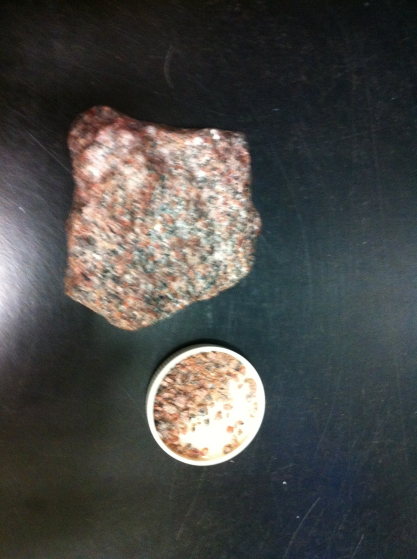 